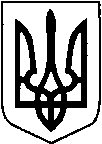 УКРАЇНАТЕТІЇВСЬКА  МІСЬКА  РАДАТЕТІЇВСЬКОГО  РАЙОНУ  КИЇВСЬКОЇ  ОБЛАСТІТРИДЦЯТЬ   П’ЯТА СЕСІЯ  СЬОМОГО  СКЛИКАННЯ РІШЕННЯПро затвердження проектів землеустрою, технічних документацій та передачу громадянам земельних ділянок у власність,які розташовані на території Тетіївської міської ради                  Розглянувши заяви громадян, розроблені ПП «Земля», ФОП Шамрай Д.В., ТОВ «Український земельний кадастр»  проекти землеустрою щодо відведення земельних ділянок у власність, технічні документації із землеустрою щодо встановлення (відновлення) меж земельної ділянки в натурі (на місцевості), на підставі рішення 25 сесії 7 скликання № 381 від 22.09.2017 року, керуючись пунктом 34 частиною 1 статті 26 Закону України «Про місцеве самоврядування в Україні», відповідно до статей 12,116,118,121,122,125,126,134,186-1, Земельного кодексу України, статтями 19, 25, 50, 55 Закону України «Про землеустрій», Закону України « Про державну реєстрацію речових прав на нерухоме майно та їх обтяжень» Тетіївська міська рада                                                  ВИРІШИЛА :      1.Затвердити розроблені ПП «Земля», ФОП Шамрай Д.В., ТОВ «Український земельний кадастр»   проекти землеустрою щодо  відведення земельних ділянок у власність, технічні документації із землеустрою щодо  встановлення (відновлення) меж земельної ділянки в натурі (на місцевості), які розташовані на території Тетіївської міської ради  - Пустовій  Олені  Вячеславівні  м. Тетіїв вул. Першотравнева,49,   площею  0,10 га  для будівництва та обслуговування житлового будинку,  господарських  будівель і споруд (присадибна ділянка), кадастровий  номер   3224610100:01:117:0044;  - Пустовій  Олені Вячеславівні  м. Тетіїв вул. Першотравнева,49,   площею  0,04 га  для ведення особистого селянського господарства , кадастровий  номер   3224610100:01:117:0046; - Хомюк Наталії Петрівні  м. Тетіїв вул. Менделєєва, 62   площею  0,10 га    для  будівництва  та  обслуговування  житлового будинку,  господарських    будівель і споруд (присадибна ділянка), кадастровий  номер   3224610100:07:006:0115; - Щербатюк  Катерині  Олексіївні  с.Дібрівка  вул.Коцюбинського б/н     площею  0,30 га  для ведення особистого селянського господарства, кадастровий  номер  3224683200:07:005:0035;-  Чайці  Людмилі  Іванівні  с. Дібрівка     вул. Космонавтів, 33,  площею    0,1186  га для ведення особистого селянського господарства,    кадастровий номер 3224683201:01:032:0021;- Орлову Едуарду Олеговичу  на території Тетіївської міської ради (Горошківський старостинський округ),  площею 2,0 га  для  ведення особистого селянського господарства, кадастровий номер  3224682000:03:005:0046;-  Парію  Михайлу Миколайовичу  с.Горошків    вул. Нагірна,2  загальною   площею 0,73 га із них:  0,25 га для будівництва та обслуговування житлового будинку, господарських будівель і споруд (присадибна ділянка),  кадастровий   номер 3224682001:01:022:0011   0,48 га для ведення особистого селянського господарства,   кадастровий номер 3224682001:01:022:0010;-  Парію Сергію  Михайловичу  с.Ріденьке    вул. Польова,33  загальною  площею 0,4028 га із них: 0,25 га для будівництва та обслуговування житлового будинку,  господарських будівель і споруд (присадибна ділянка),  кадастровий   номер 3224682002:02:008:0008; 0,1528 га для ведення особистого селянського господарства, кадастровий номер 3224682002:02:008:0009;- Мельник  Тетяні  Ананіївні   с.Тайниця      площею  0,2616 га          для  ведення  особистого селянського господарства, кадастровий  номер        3224687401:01:010:0028;- Поліщуку  Олександру  Олексійовичу  с.Тайниця      площею  1,1214 га          для ведення особистого селянського господарства, кадастровий  номер        3224687401:01:010:0019;- Ковальчук  Юлії  Валеріївні   с.Михайлівка     вул.Перемоги,13,  площею   0,25 га для будівництва та обслуговування житлового будинку,  господарських  будівель і споруд (присадибна ділянка), кадастровий  номер   3224684601:01:020:0003;- Волинець  Олегу Григоровичу   с.Михайлівка   вул.Садова, 21,      площею  0,12 га  для   індивідуального  садівництва,  кадастровий  номер  3224684601:01:002:0004;- Андрусенку  Олегу Васильовичу   с.Перше Травня  вул.Перше Травня, 19,    площею  0,1181га  для   індивідуального  садівництва, кадастровий  номер    3224682602:05:001:0010;- Андрусенку  Леоніду  Васильовичу   с.Перше Травня  вул.Перше Травня, 56,    площею  0,0598га  для   індивідуального  садівництва, кадастровий   номер     3224682602:05:001:0009;- Савчук  Олені  Антонівні  с.Ненадиха       площею  0,1247 га          для ведення особистого селянського господарства,         кадастровий  номер  3224684801:01:049:0005;- Соколу  Анатолію  Васильовичу  на території Тетіївської міської ради Стадницький   старостинський округ,  площею 2,0 га  для  ведення особистого селянського господарства, кадастровий номер  3224686600:02:014:0034;- Скрекотень Володимиру Володимировичу с.Дзвеняче     вул.Набережна,60,  площею  0,1789 га для будівництва та обслуговування житлового будинку,  господарських  будівель і споруд (присадибна ділянка), кадастровий  номер   3224682801:01:017:0001;- Завадському Василю Миколайовичу  на території Тетіївської міської ради  (Черепинський    старостинський округ),  площею 2,0 га  для  ведення особистого селянського господарства, кадастровий номер  3224688200:05:004:0030;- Гармидер  Ярославі Іванівні  на території Тетіївської міської ради  (Черепинський    старостинський округ),  площею 2,0 га  для  ведення особистого селянського господарства, кадастровий номер  3224688200:05:004:0032;- Лучканю Івану Івановичу  на території Тетіївської міської ради  ( Росішківський     старостинський  округ),  площею 2,0 га  для  ведення особистого селянського господарства, кадастровий номер  3224685800:03:019:0019;- Лучканю  Анатолію  Івановичу  на території Тетіївської міської ради  ( Росішківський     старостинський  округ),  площею 2,0 га  для  ведення особистого селянського господарства, кадастровий номер  3224685800:03:019:0020;2. Передати у власність громадянам земельні ділянки, які розташовані на території Тетіївської міської ради за рахунок земель комунальної  власності-  Бень  Альоні  Миколаївні   м.Тетіїв    вул. Праці,42   площею 0,0813 га для будівництва та обслуговування  житлового   будинку,   господарських  будівель і споруд (присадибна ділянка),  кадастровий номер   3224610100:07:006:0114;-  Сугаку  Олександру Павловичу   м.Тетіїв    вул. Центральна,82 А   площею 0,0862 га для будівництва та обслуговування  житлового   будинку,   господарських  будівель і споруд (присадибна ділянка),      кадастровий номер   3224610100:01:033:0037;-  Бордюженку   Миколі   Михайловичу   м.Тетіїв    вул. Райдужна,7   площею 0,0649 га для індивідуального  садівництва,      кадастровий номер   3224610100:07:012:0057;-  Гаврищуку   Валерію  Михайловичу   с.Черепин      вул.Перемоги,7-«а»   площею 0,1749 га для будівництва та обслуговування  житлового   будинку,   господарських  будівель і споруд (присадибна ділянка),      кадастровий номер   3224688201:01:027:0002;  - Пустовій  Олені Вячеславівні  м. Тетіїв вул. Першотравнева,49,   площею  0.10 га  для будівництва та обслуговування житлового будинку,  господарських  будівель і споруд (присадибна ділянка), кадастровий  номер   3224610100:01:117:0044;  - Пустовій  Олені Вячеславівні  м. Тетіїв вул. Першотравнева,49,   площею  0.04 га  для будівництва та обслуговування житлового будинку,  господарських  будівель і споруд (присадибна ділянка), кадастровий  номер   3224610100:01:117:0046; - Хомюк Наталії Петрівні  м. Тетіїв вул. Менделєєва, 62   площею  0.10 га    для  будівництва  та  обслуговування  житлового будинку,  господарських    будівель і споруд (присадибна ділянка),  кадастровий  номер   3224610100:07:006:0115; - Щербатюк  Катерині  Олексіївні  с.Дібрівка   вул.Коцюбинського б/н,   площею  0,30 га  для ведення особистого селянського господарства,          кадастровий  номер       3224683200:07:005:0035;-  Чайці  Людмилі  Іванівні  с. Дібрівка     вул. Космонавтів, 33,  площею    0,1186  га для ведення особистого селянського господарства, кадастровий номер 3224683201:01:032:0021;- Орлову Едуарду Олеговичу  на території Тетіївської міської ради (Горошківський старостинський округ), площею 2,0 га  для  ведення особистого селянського господарства, кадастровий номер  3224682000:03:005:0046;-  Парію  Михайлу Миколайовичу  с.Горошків    вул. Нагірна,2  загальною     площею 0,73 га із них: 0,25 га для будівництва та обслуговування житлового будинку, господарських будівель і споруд (присадибна ділянка),  кадастровий   номер    3224682001:01:022:0011;   0,48  га для ведення особистого селянського господарства,  кадастровий    номер 3224682001:01:022:0010;-  Парію Сергію  Михайловичу  с.Ріденьке    вул. Польова,33  загальною   площею 0,4028 га із них:0,25 га  для  будівництва та обслуговування  житлового  будинку, господарських будівель і споруд (присадибна ділянка), кадастровий   номер 3224682002:02:008:0008  0,1528 га для ведення особистого селянського господарства, кадастровий номер 3224682002:02:008:0009;- Мельник  Тетяні  Ананіївні   с.Тайниця,     площею  0,2616 га          для  ведення  особистого селянського господарства,        кадастровий  номер  3224687401:01:010:0028;- Поліщуку  Олександру  Олексійовичу  с.Тайниця,      площею  1,1214 га          для ведення особистого селянського господарства,         кадастровий  номер   3224687401:01:010:0019;- Ковальчук  Юлії  Валеріївні   с.Михайлівка     вул.Перемоги,13,  площею  0,25 га для будівництва та обслуговування житлового будинку,  господарських  будівель і споруд (присадибна ділянка), кадастровий  номер   3224684601:01:020:0003;- Волинець  Олегу Григоровичу   с.Михайлівка   вул.Садова, 21,    площею  0,12 га  для   індивідуального  садівництва, кадастровий  номер   3224684601:01:002:0004;- Андрусенку  Олегу Васильовичу   с.Перше Травня  вул.Перше Травня, 19,    площею  0,1181га  для   індивідуального  садівництва, кадастровий  номер  3224682602:05:001:0010;- Андрусенку  Леоніду  Васильовичу   с.Перше Травня  вул.Перше Травня,  56,    площею  0,0598 га  для   індивідуального  садівництва,  кадастровий  номер     3224682602:05:001:0009;- Савчук  Олені  Антонівні  с.Ненадиха       площею  0,1247 га          для ведення особистого селянського господарства,  кадастровий  номер   3224684801:01:049:0005;- Соколу  Анатолію  Васильовичу  на території Тетіївської міської ради (Стадницький   старостинський округ),  площею 2,0 га  для  ведення особистого селянського господарства, кадастровий номер  3224686600:02:014:0034;-Скрекотень Володимиру Володимировичу с.Дзвеняче     вул.Набережна,60,  площею  0,1789 га для будівництва та обслуговування житлового будинку,  господарських  будівель і споруд (присадибна ділянка), кадастровий  номер   3224682801:01:017:0001;- Завадському Василю Миколайовичу  на території Тетіївської міської ради ( Черепинський    старостинський округ,)  площею 2,0 га  для  ведення особистого селянського господарства, кадастровий номер  3224688200:05:004:0030;- Гармидер  Ярославі Іванівні  на території Тетіївської міської ради  (Черепинський    старостинський округ),  площею 2,0 га  для  ведення особистого селянського господарства, кадастровий номер  3224688200:05:004:0032;- Лучканю Івану Івановичу  на території Тетіївської міської ради  ( Росішківський     старостинський  округ),  площею 2,0 га  для  ведення особистого селянського господарства, кадастровий номер  3224685800:03:019:0019;- Лучканю  Анатолію  Івановичу  на території Тетіївської міської ради  ( Росішківський     старостинський  округ),  площею 2,0 га  для  ведення особистого селянського господарства, кадастровий номер  3224685800:03:019:0020;3.Громадянам, яким передані у власність земельні ділянки, звернутися    до органів державної реєстрації.   4.Спеціалісту міської ради з земельних питань внести зміни в земельно-         кадастрову книгу по обліку земель та направити рішення в Тетіївське відділення Білоцерківської ОДПІ для внесення змін до даних по нарахуванню земельного податку.  5.Контроль за виконанням даного рішення покласти на постійну депутатську комісію з питань регулювання земельних відносин, архітектури, будівництва та охорони навколишнього середовища (голова Касяненко В.М.)		Міський  голова                                                  Р. В. Майструк     Начальник юридичного відділу                                                  Н. М. Складена       06.10.2020 р №    976  -35 -VII